июль д.jpg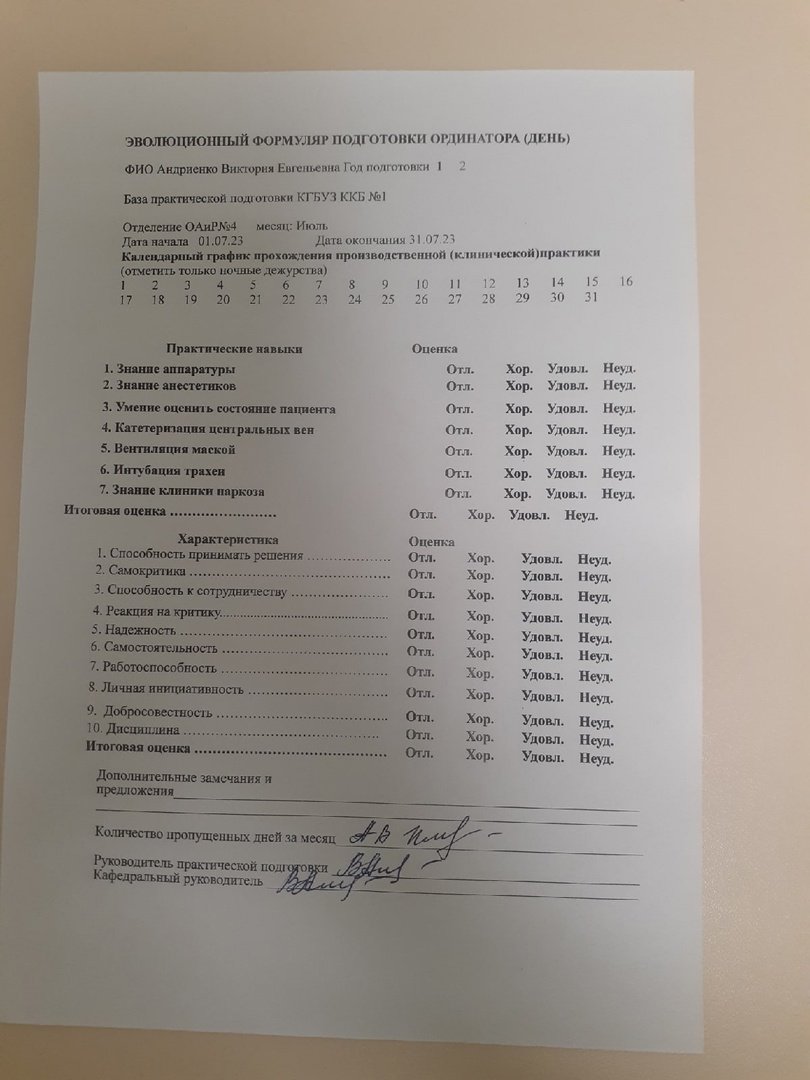 июль н.jpg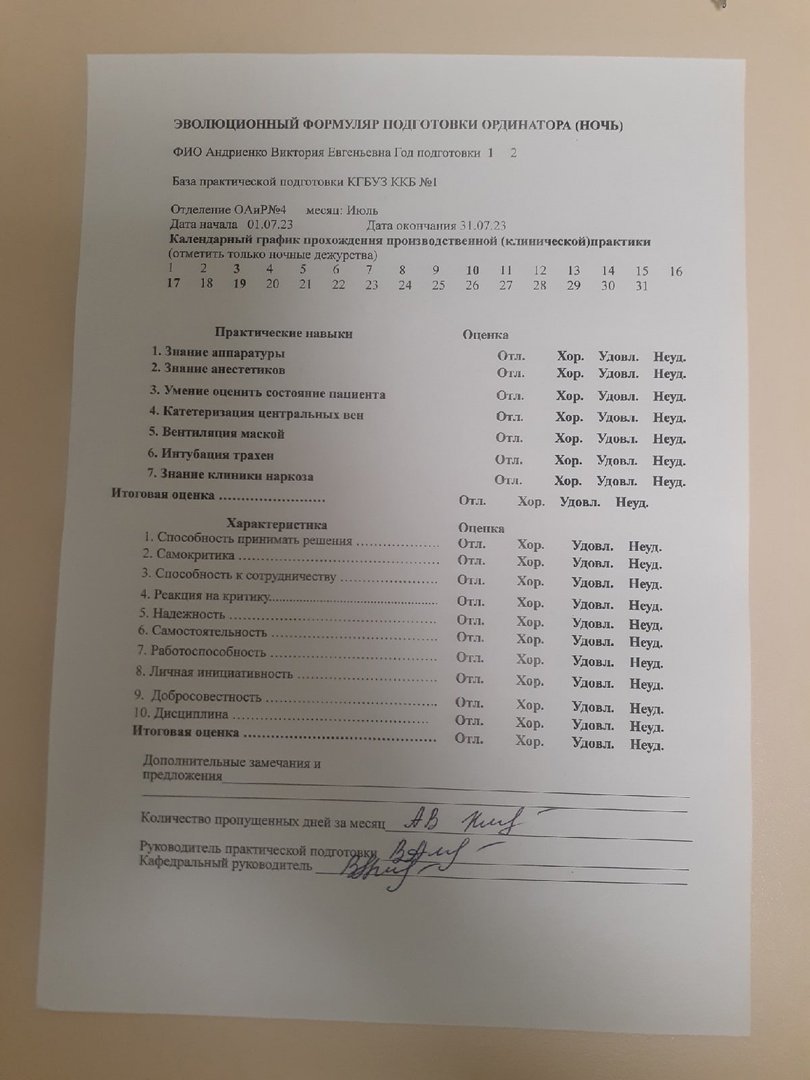 